用PS优化景观设计效果图1.景观设计效果图的场景优化1.1景观设计效果图在PS中进行优化的基本介绍。效果图，是每个设计方案所必须的，一张富有张力的效果图可以给甲方最直观的视觉感受。出图的方式有很多，这里提一下Lumion，Lumion是比较常用的一种景观效果图的出图软件，虽然能满足大部分的需求，但是出图色调等还是经常会有调整。这时我们就需要PS对图面进行调整或者增加氛围感。以下我们以一个牧场的设计方案为例，下面两张图分别为Lumion渲染出来的原效果图，如图一（图1）和经过PS优化之后的设计效果图，如图二（图2），我们可以很明显的看到两者的对比效果，原始的Lumion效果图的色调整体偏暗，树木颜色也偏深（图1），这就需要我们用PS对其进行后期处理。    图1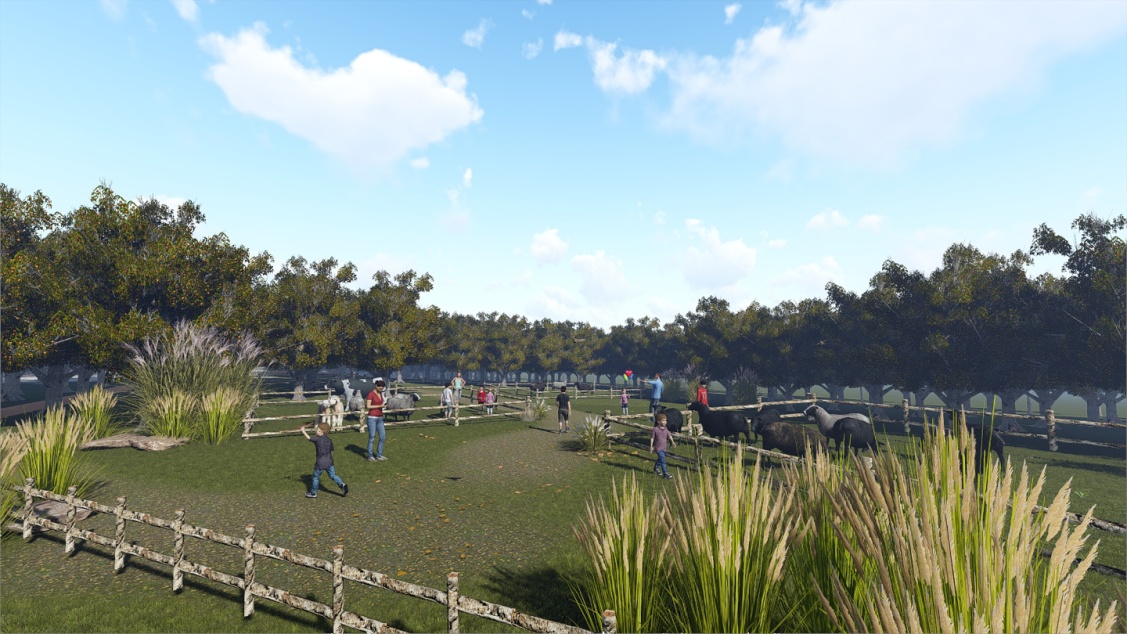 图2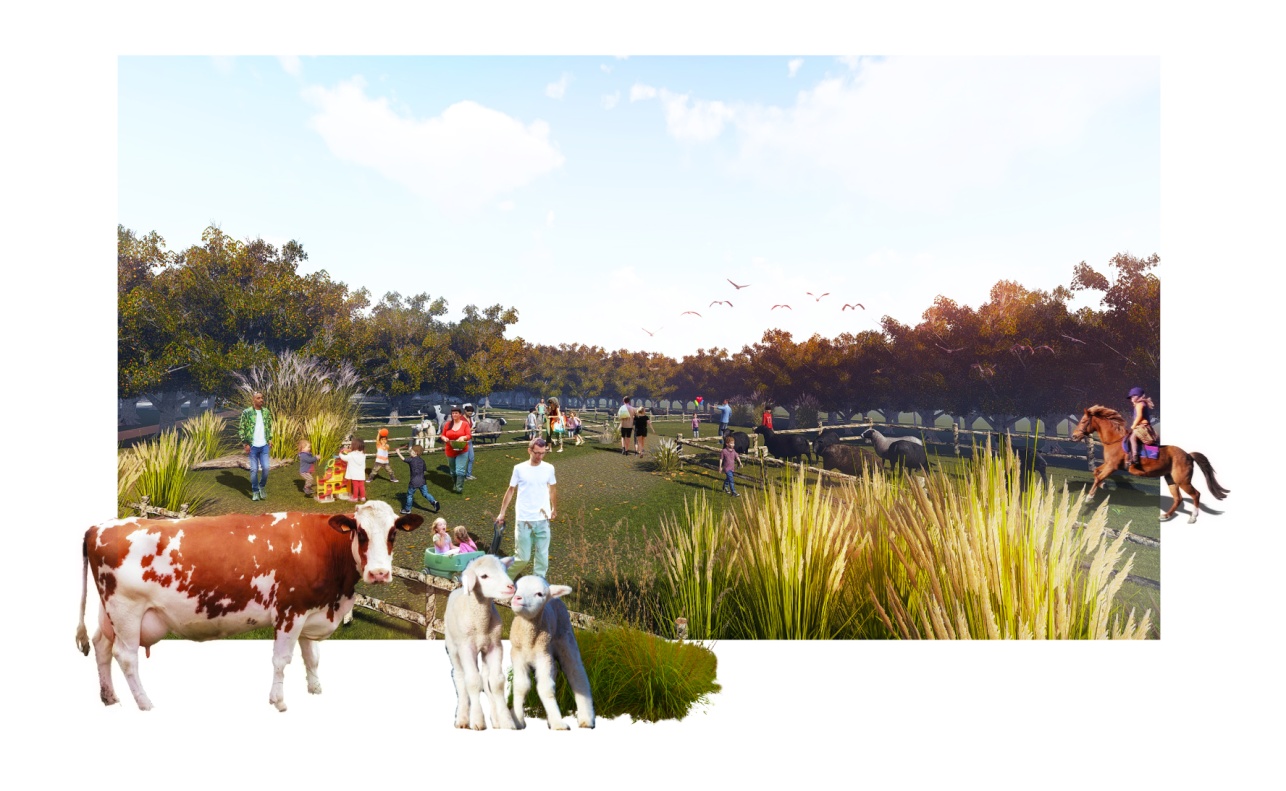 1.2调整色调首先打开我们要优化的这张原始效果图片。由于它的颜色过暗，天空的变化也不是特别丰富，所以要先调整天空和整体图面的色调。先用魔棒工具将天空选择出来，魔棒工具快捷键为W，点选添加到选区选项，将天空完整的选出来。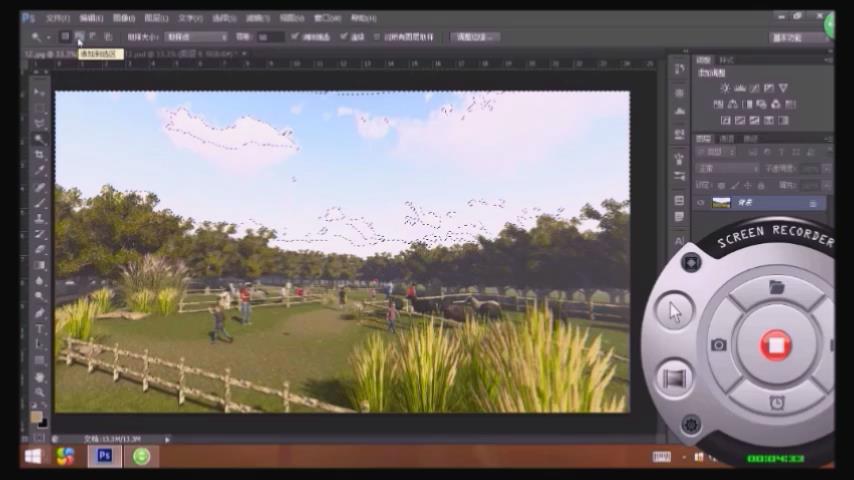 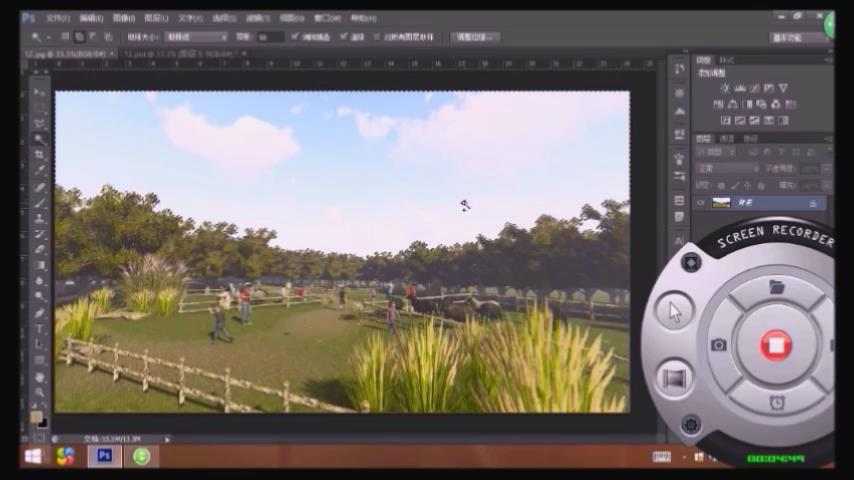 选出天空选区后，点选Ctrl+J，将选择区域复制出来：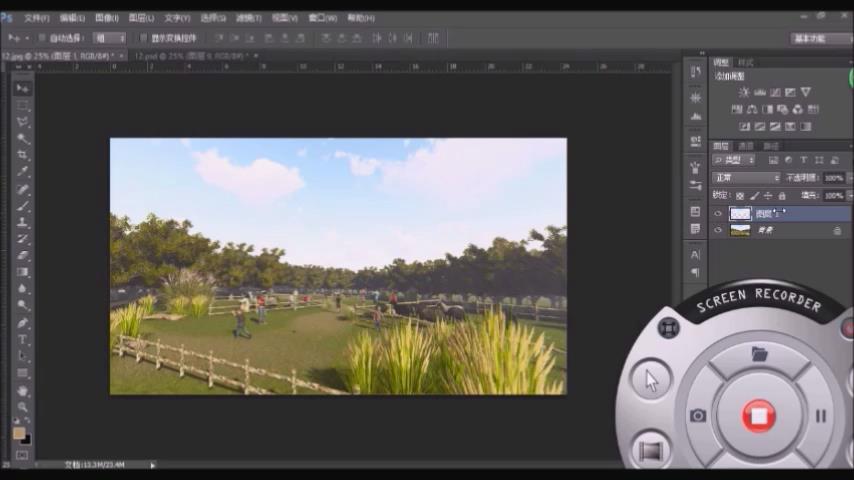 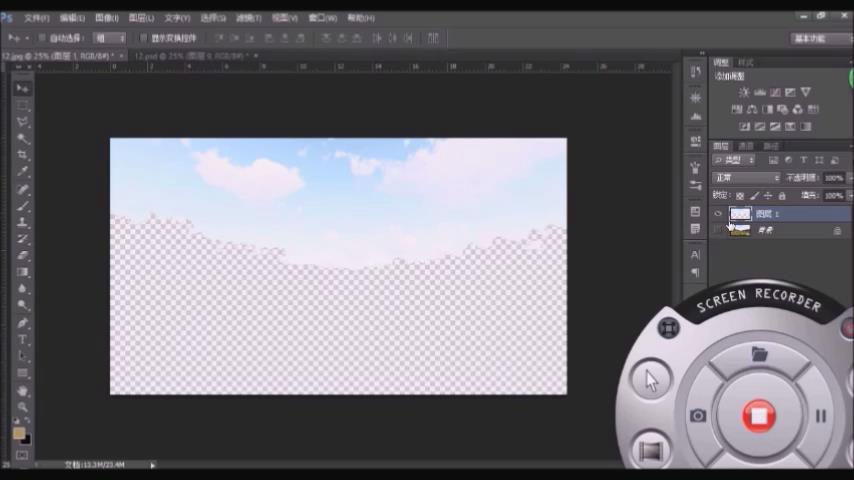 为了要将天空色彩调整变化，要加深他的对比度，按Ctrl+L，弹出色阶窗口，用色阶调整一下其对比度：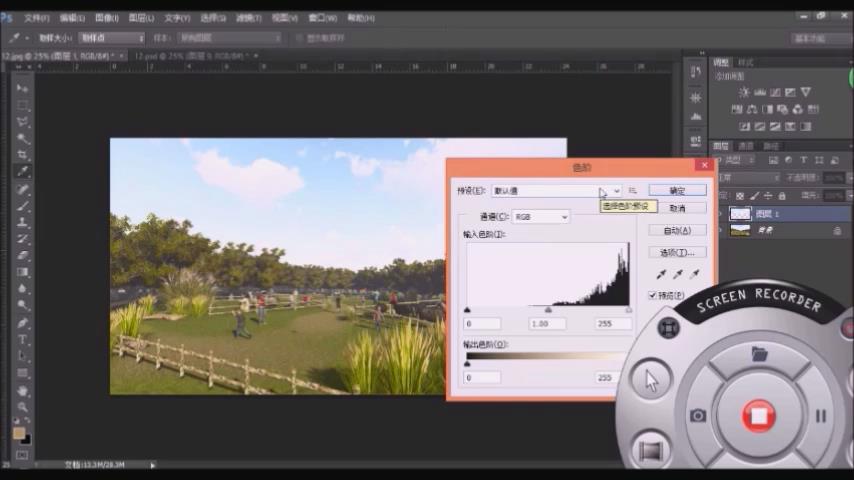 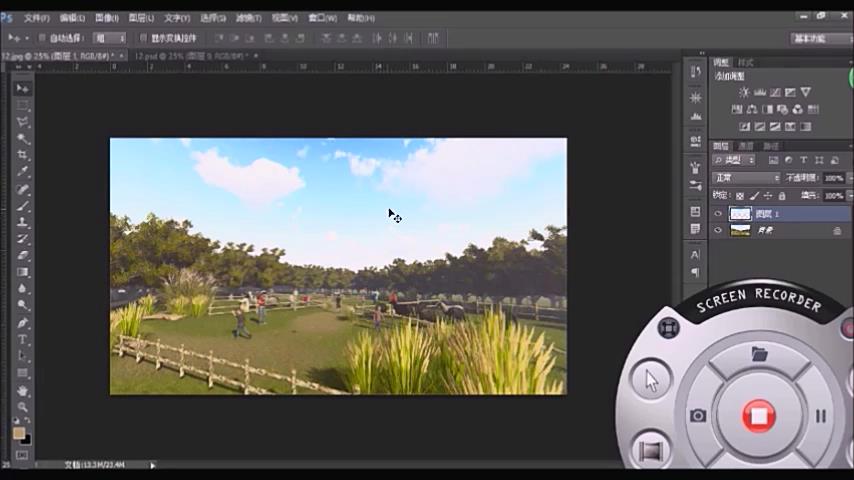 接着调整一下天空的饱和度，让色调往灰里偏一些，Ctrl+U，弹出色相饱和度窗口：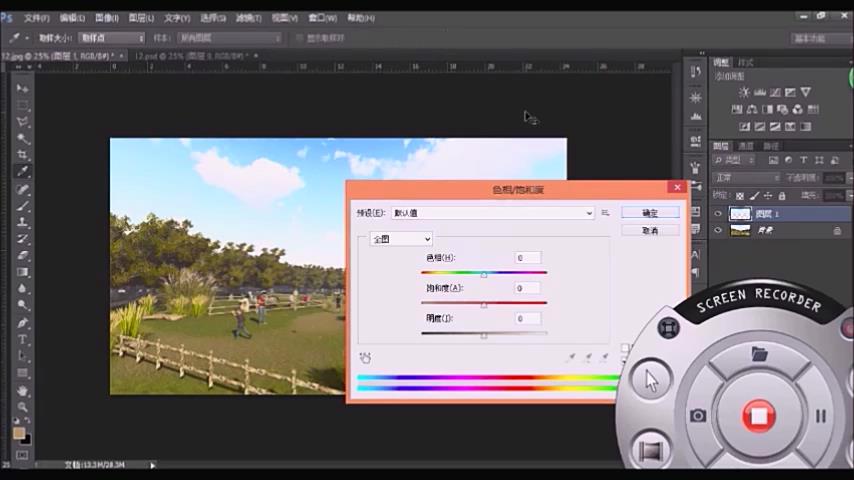 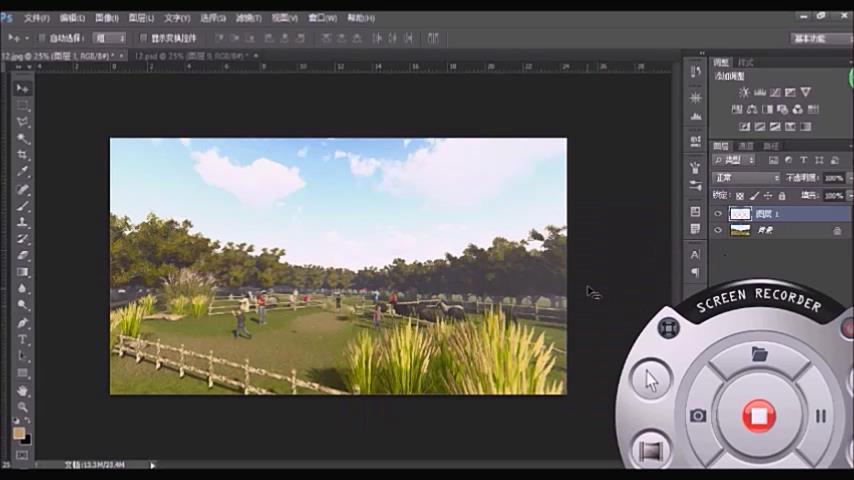 用减淡工具将天际线擦淡，减淡工具快捷键为O: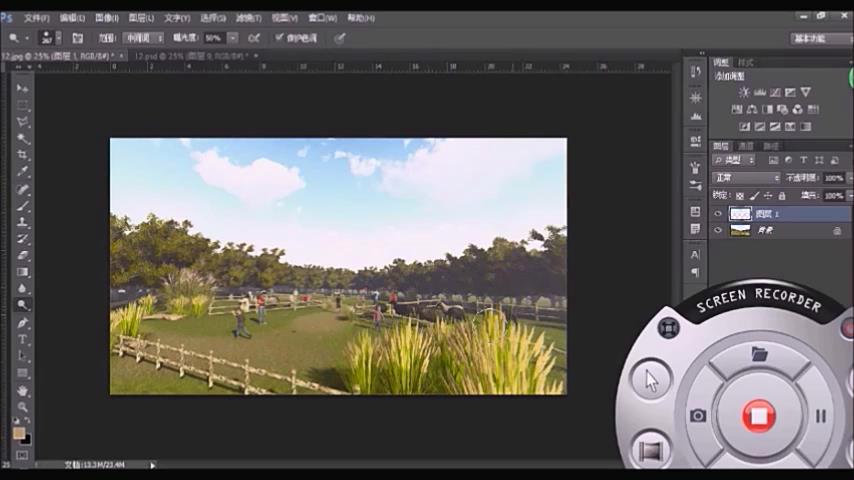 选择原始图层，按Ctrl+J，复制出一个图层，保留原图层：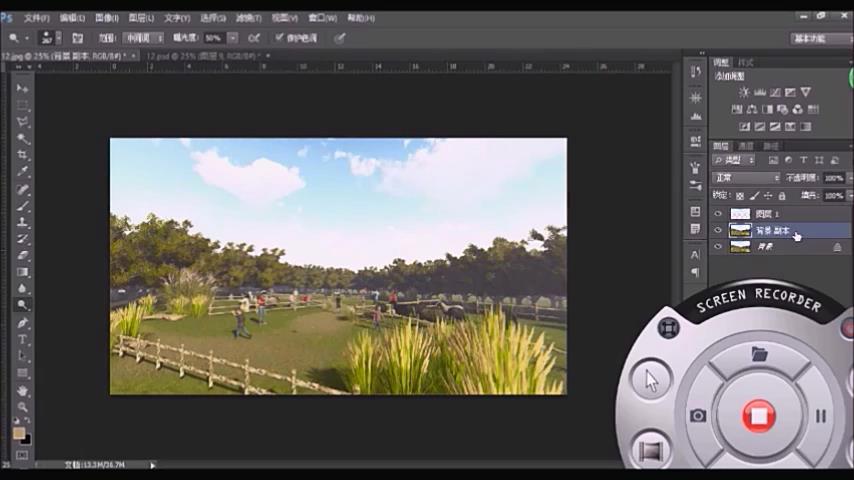 接着同样调整图层色调，按Ctrl+L,色阶，向左拉，将整体调亮：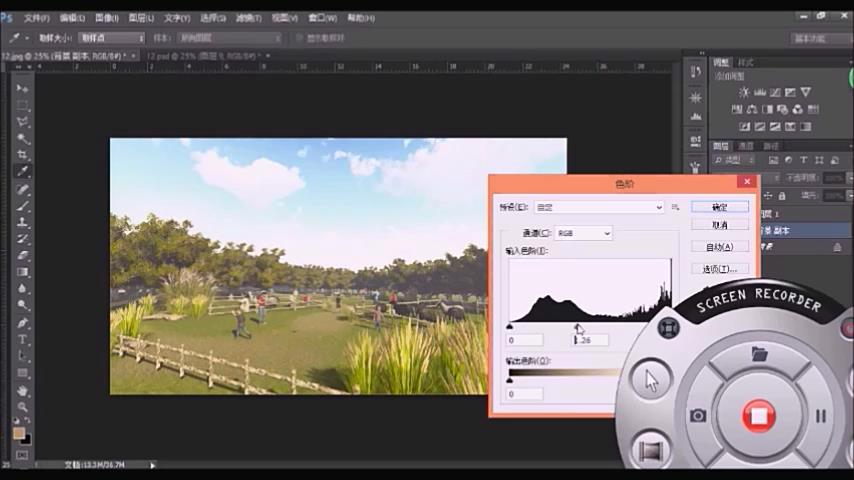 由于这次效果图会有留边，所以要将其整体扩大一些，按快捷键C，裁剪工具，接着直接去拉这些控制点，拉倒我们想要的位置就可以了：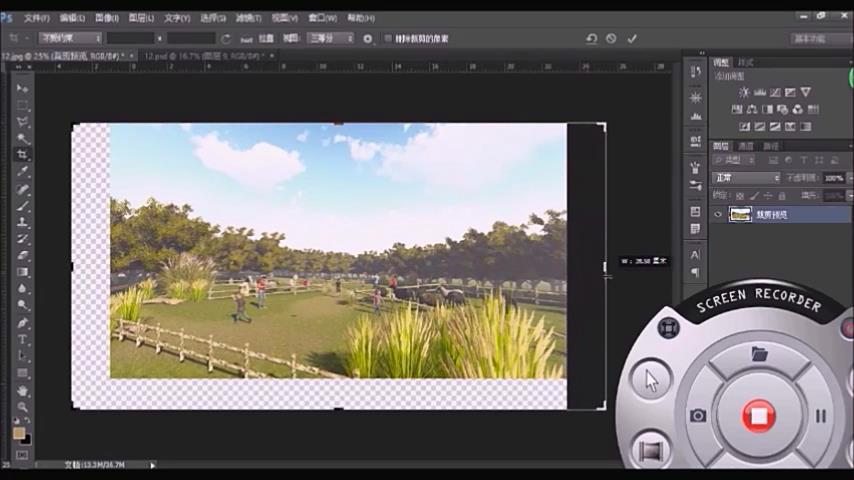 1.3添加人物等配景关于配景素材大家可以平时多注意进行收集，或者直接在网上下载即可。一下示范做一下黑人素材及其阴影效果。首先将素材图层Ctrl+J进行复制,并将此图层选择出来：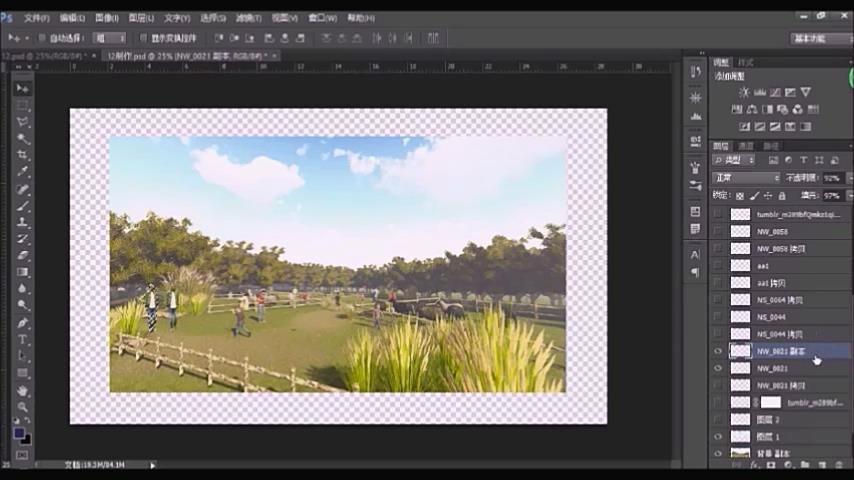 对选择的图层进行前景色填充，由于一般做阴影会用较深的蓝色，所以我们可以给它填充一个深蓝色，填充前景色快捷键为Alt+Delete：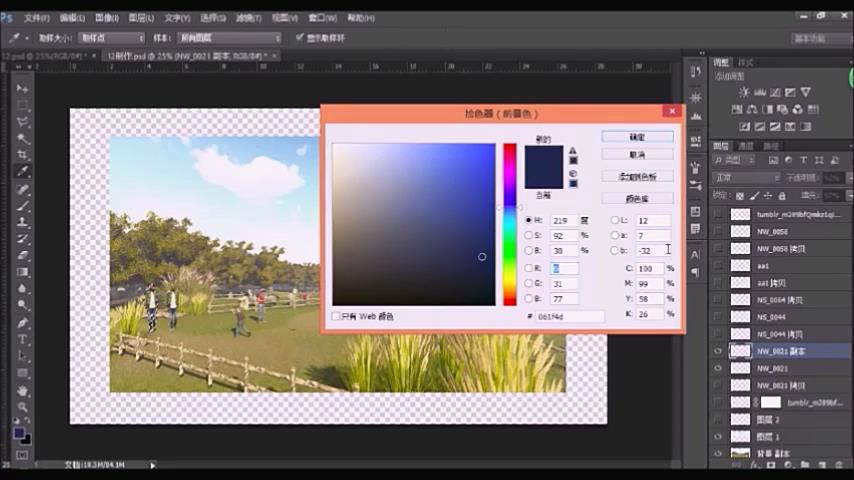 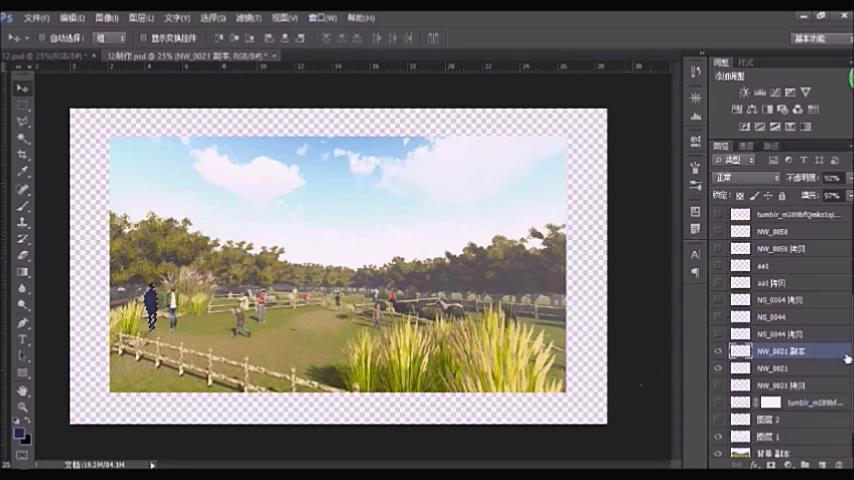 倾斜人物阴影，Ctrl+T选择变换此图层，先右击鼠标点击垂直翻转，将阴影挪到人物下方脚对脚的位置，之后按住Ctrl键将控制点进行拖动，移动到我们想要的位置，回车确定即可：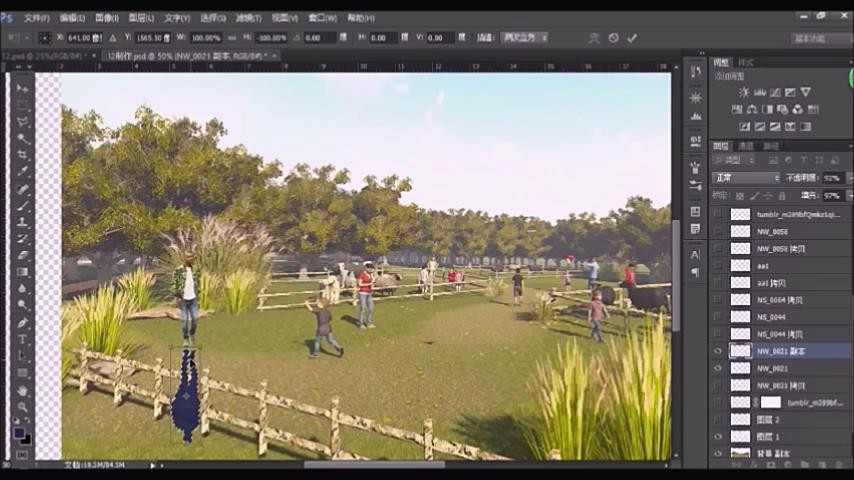 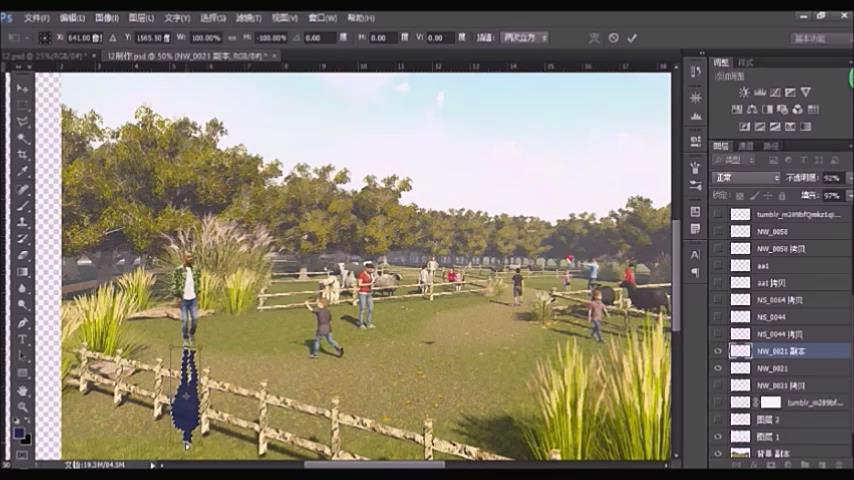 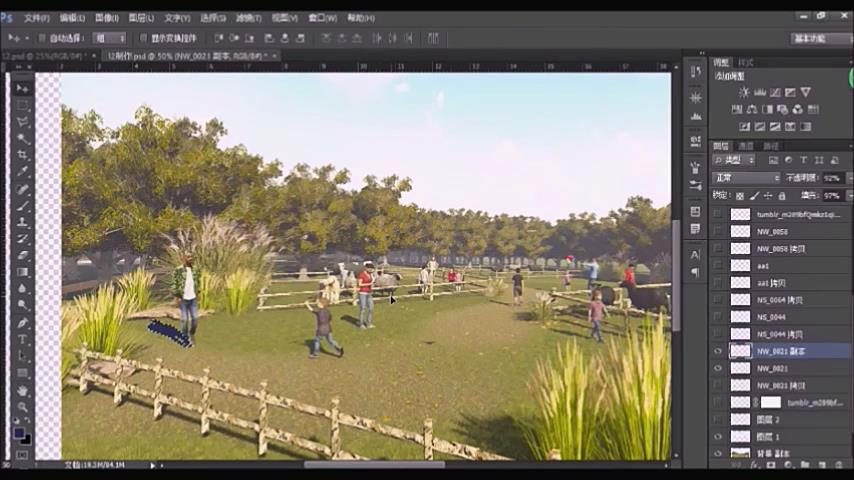 调整图层顺序，将阴影图层至于人物图层下方：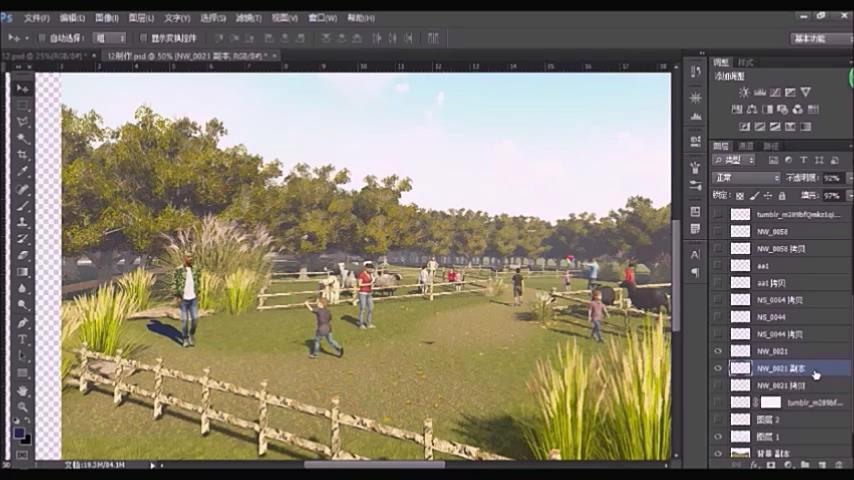 调整阴影图层透明度：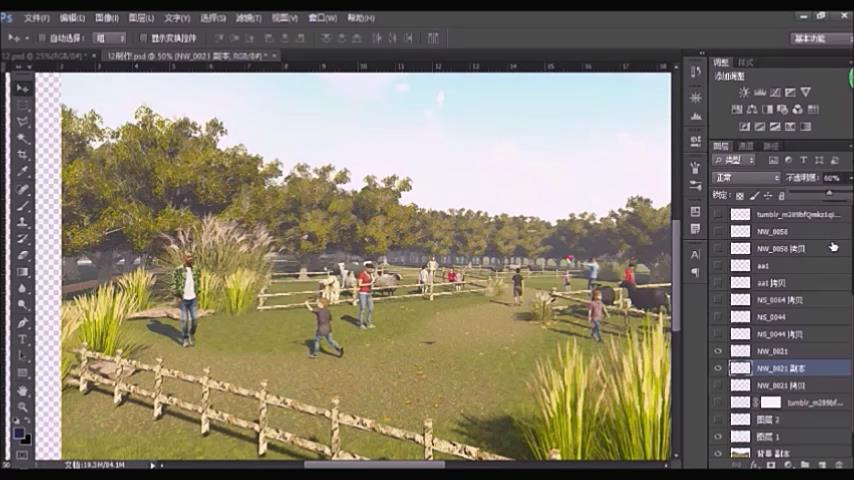 添加图层样式，选择正片叠底：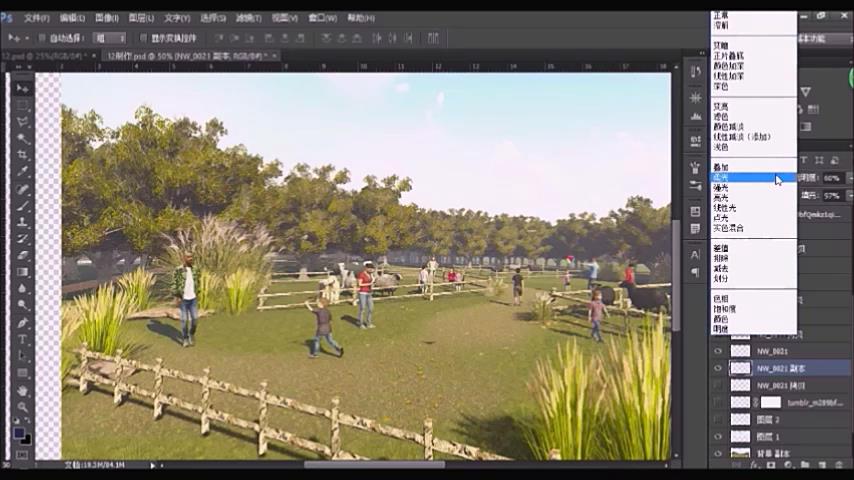 这样一个人物的阴影就做好了。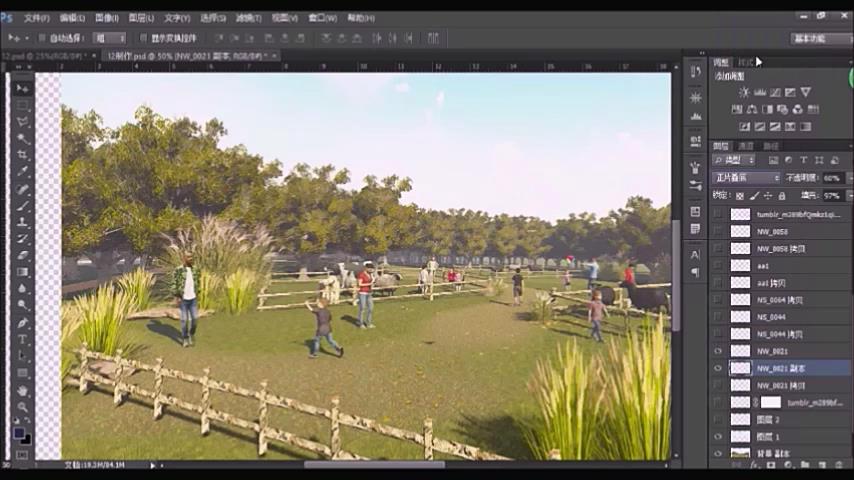 其他景物的配置也和这个例子一样的方法，但是要注意配置景物的放置位置，要有前有后，有大小的变化。同时也要根据方案的场景需要而定，例如此方案是一个牧场，所以在情景中可以放置例如骑马的人、牛、羊羔、稻草等等增加场景气氛的事物：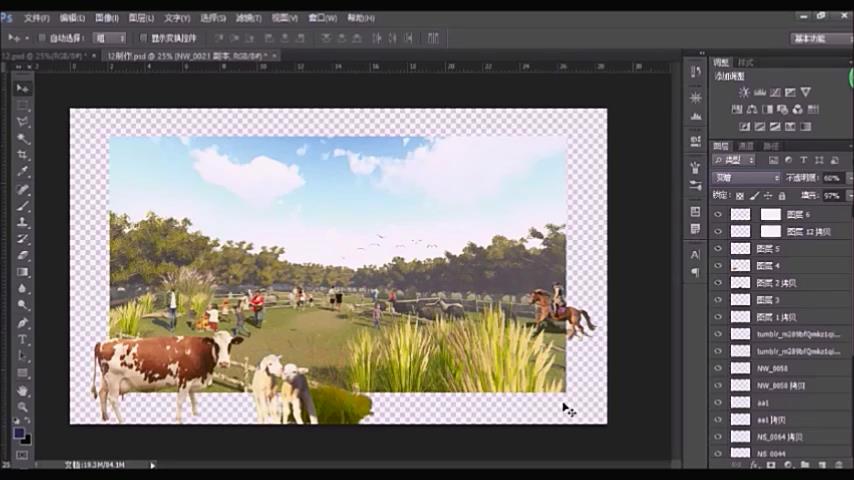 1.4光线和质感的调整整体配置基本完成了之后，会发现图面缺乏一定的光感，显得过于平淡，因此，我们需要对效果增加它的光感和质感。新建一个图层，将前景色调为较暖的色调：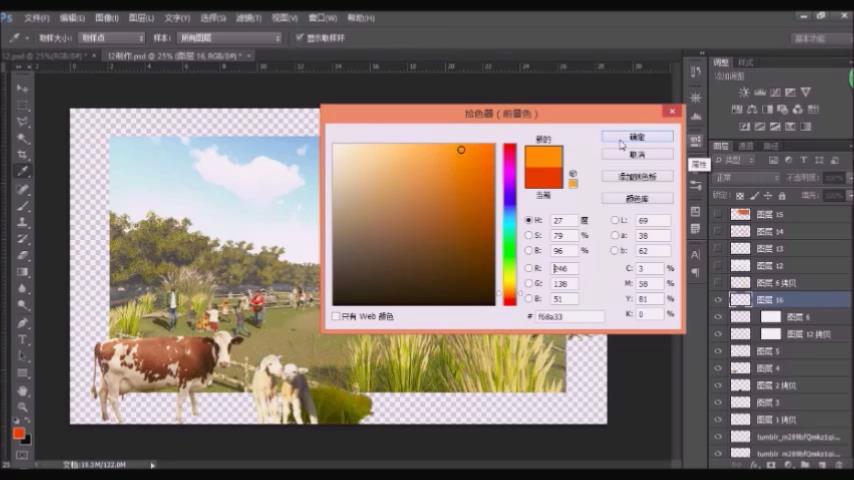 给该图层增加一个图层样式，颜色减淡的图层样式：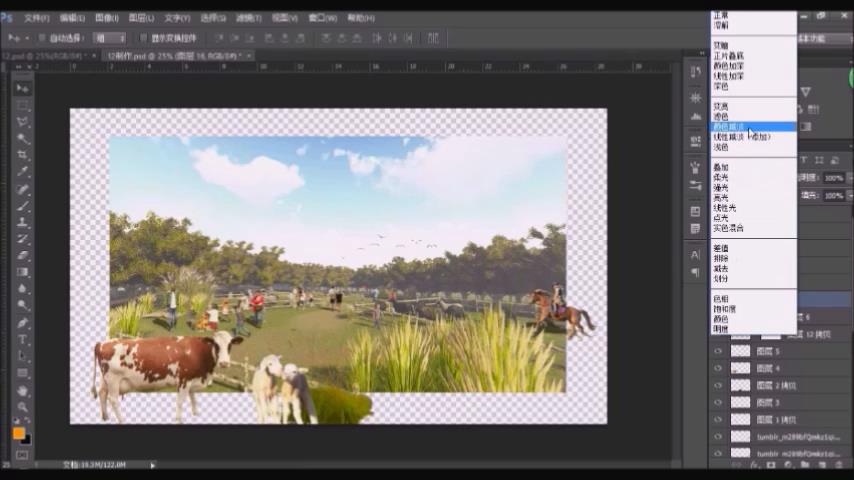 利用笔刷工具，点击鼠标右键调节好笔刷的样式和大小：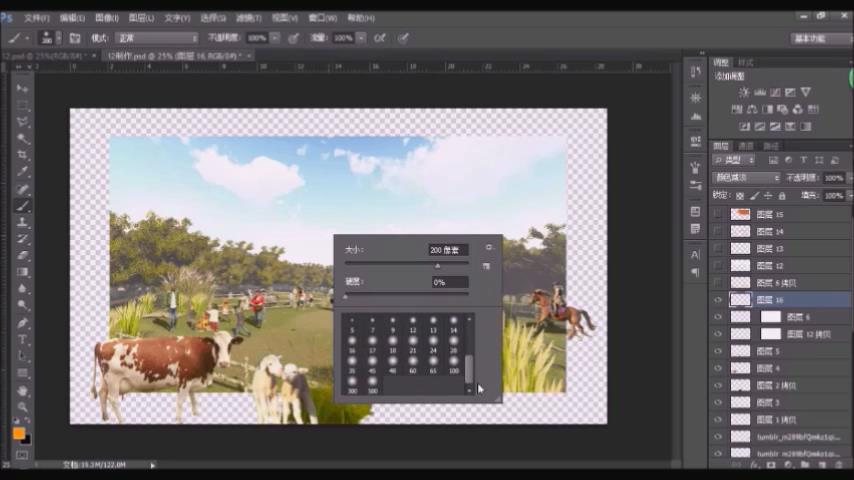 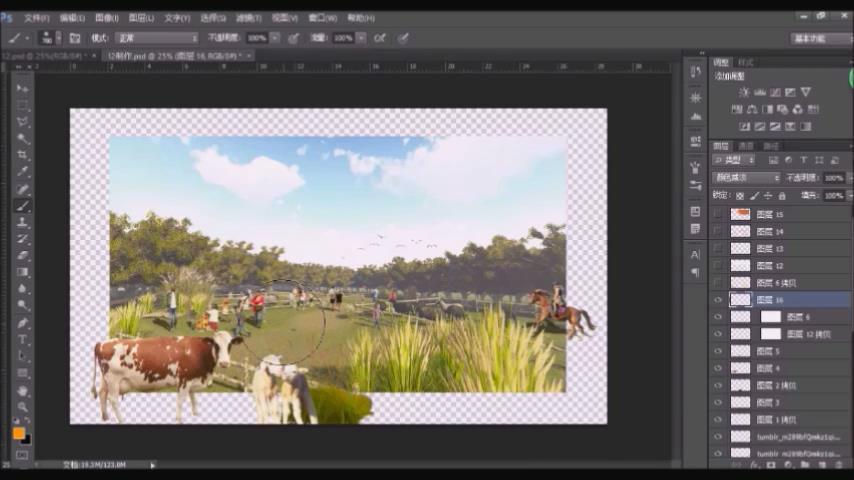 将图面中需要提亮的部分提亮，发现光感太强，调整它的透明度，将透明度降低之后，光感就会显得非常自然了：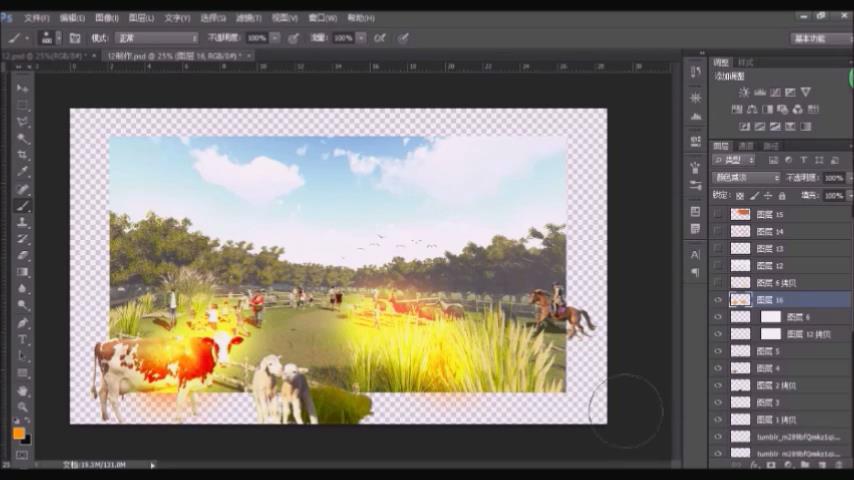 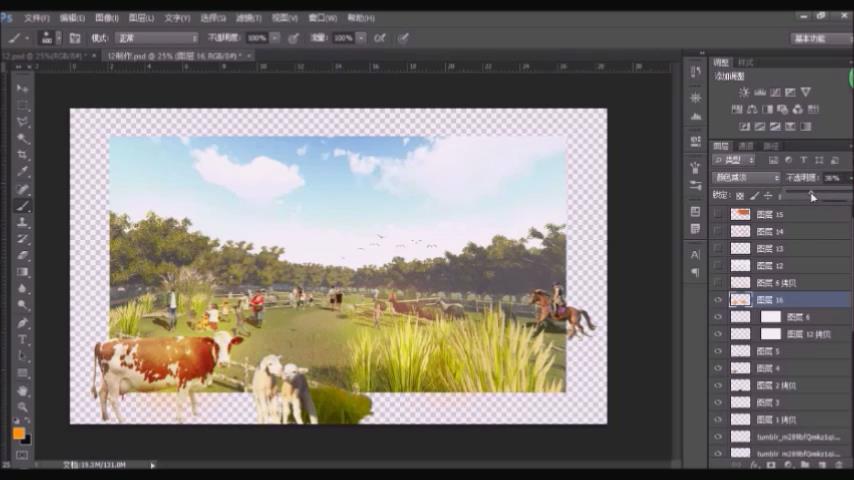 以同样的道理，调整树木等色调，可以调亮也可以将阴影调暗，以增强事物的体量感，同时也可以尝试不同的色调效果：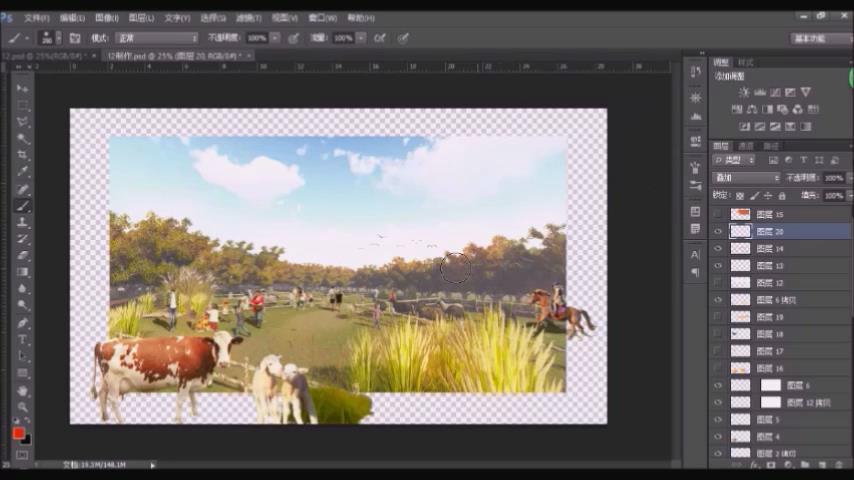 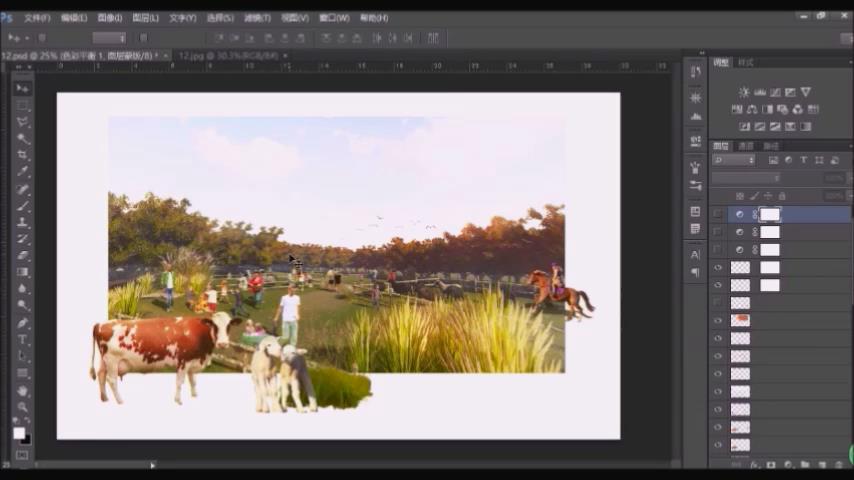 1.5对整体图面进行调整窗口----调整命令选项，命令点击后右边会出现很多选项，可以进行各种调整：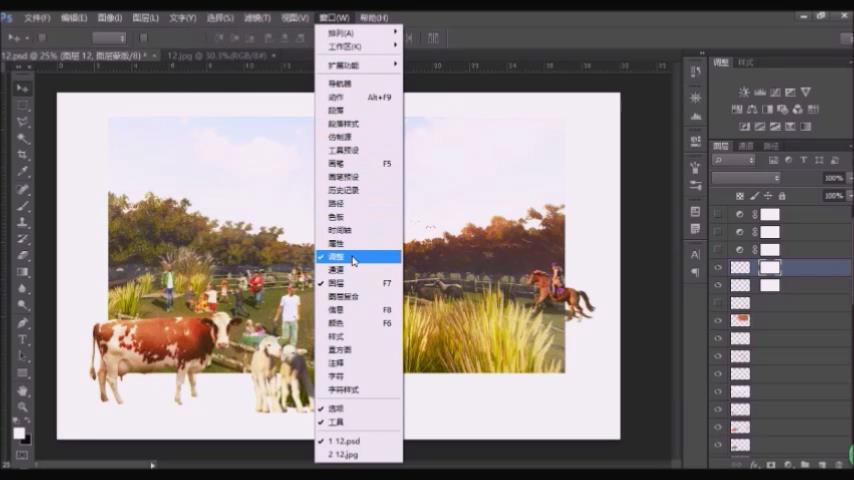 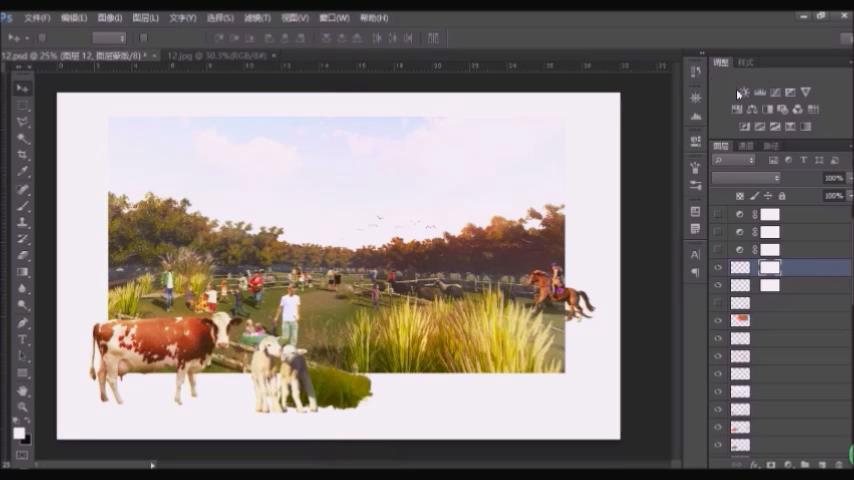 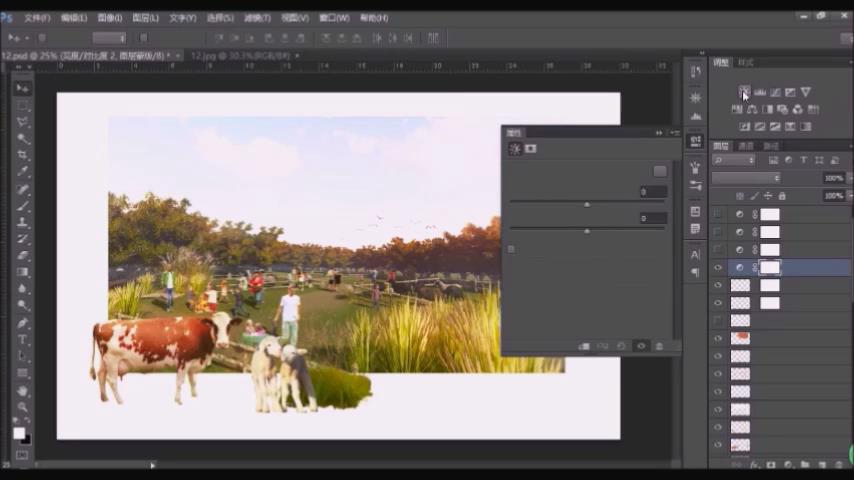 另一种调整的方法是，Ctrl+Shift+Alt+E,会得到一个盖印图层，也就是所有显示图层的集合。得到图层后，Ctrl+L色阶来调整它的亮度等等。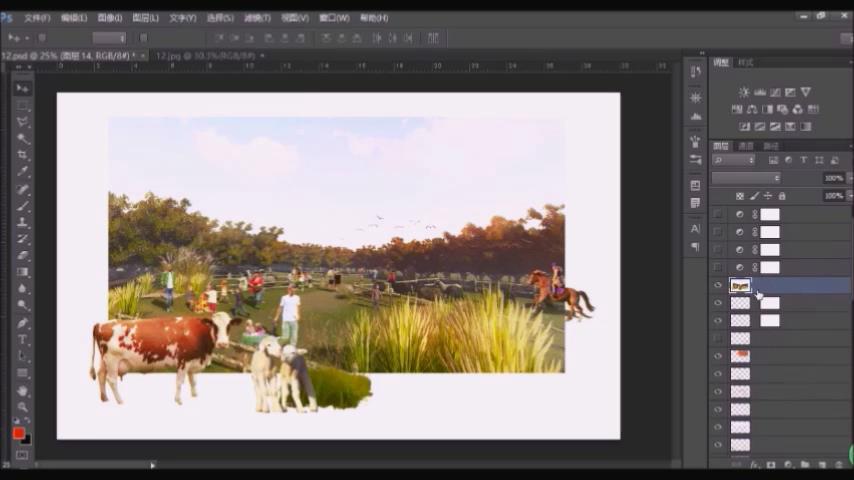 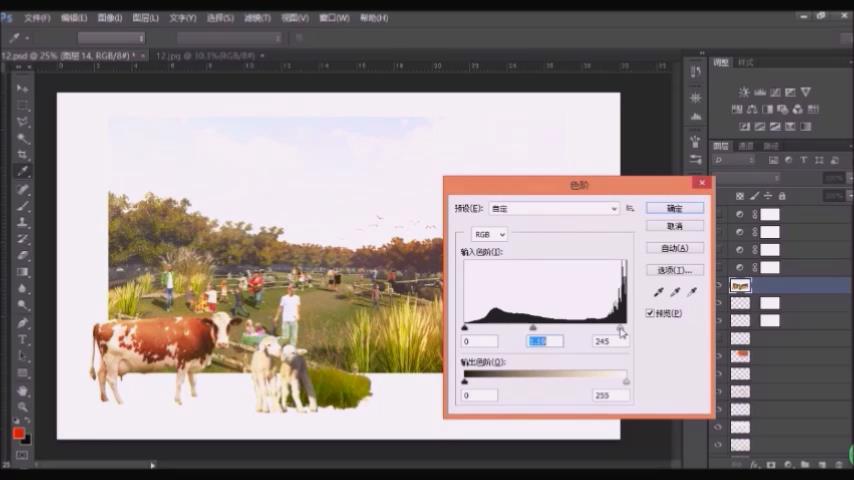 调整完了之后，就可以将效果图进行保存就可以了，可以保存为PSD格式或JPEG格式皆可：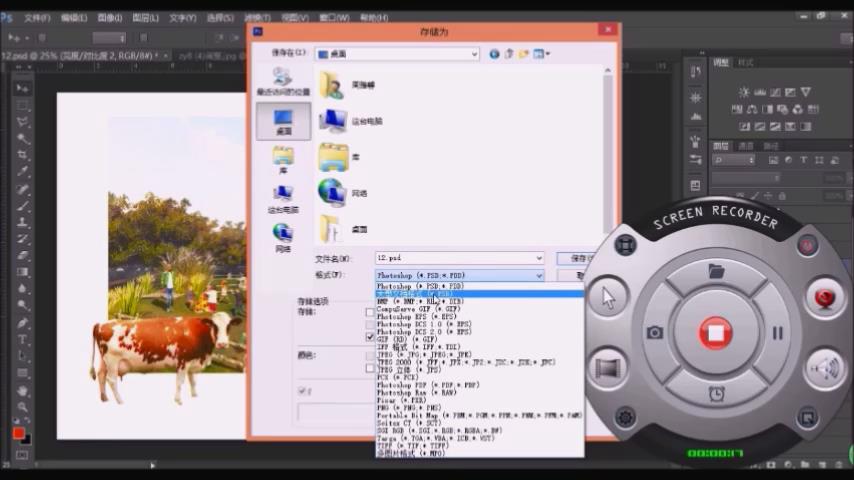 完成图：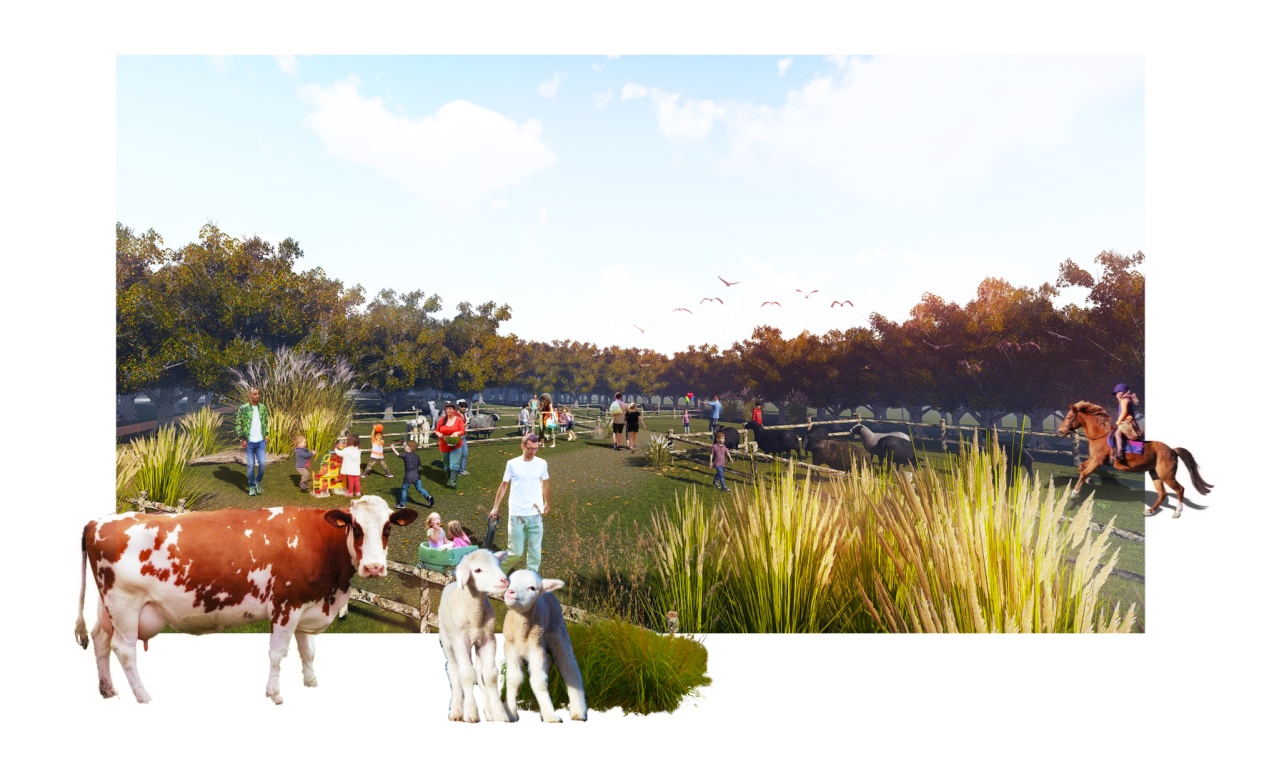    2. 景观设计效果图分析图的制作2.1调整整体色调拿到一张图纸之后，首先我们要对其不足的地方进行调整，由于调整的方法和上一个案例一样，在这里就不做过多具体的讲解。这是一个雨水公园的案例，需要我们用一些分析图展现如何将雨水净化，并通过水系排到总的河道之中的过程。在做这种分析图的时候，首先要选好效果图的角度，要利于我们去剖切它，分析它。下面就来给大家讲解一下如何做这些分析标识和箭头。以下是原图与完成版的分析图，大家先对比一下：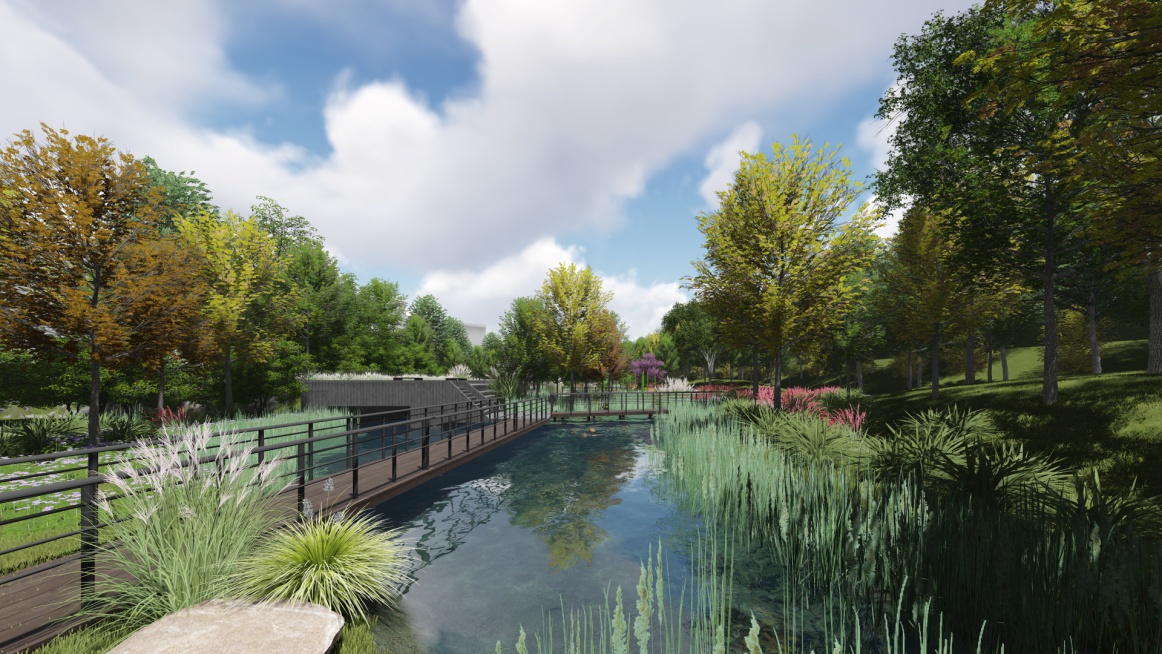 Lumion渲染原图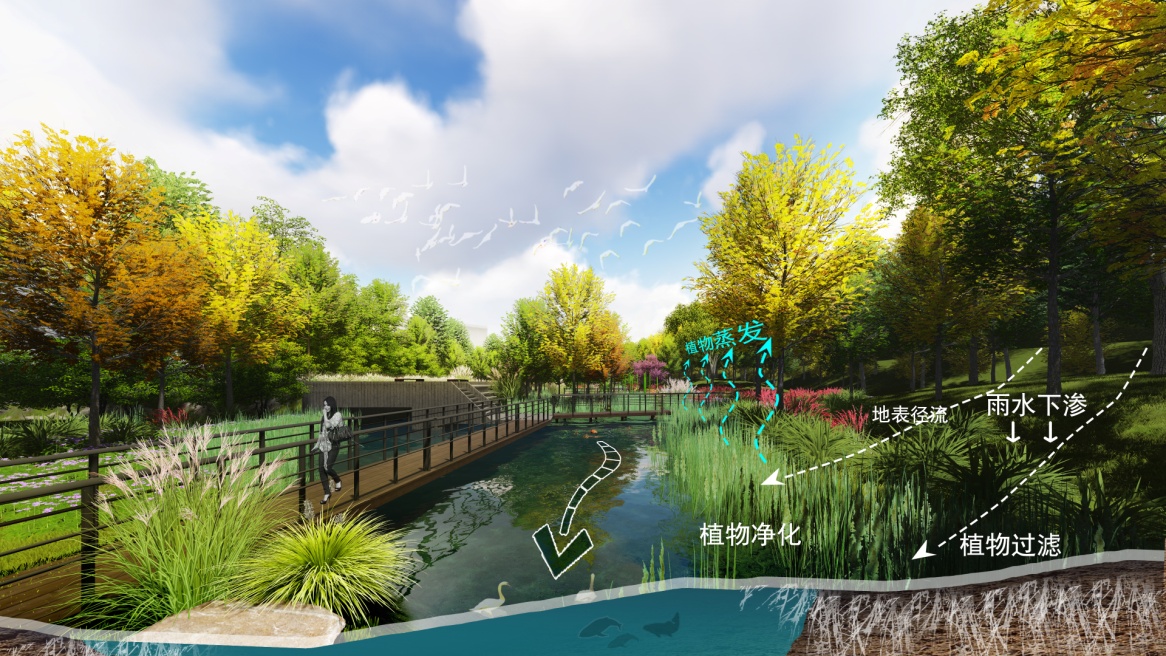 完成版分析图2.2指示箭头的做法箭头的制作有两种方法，一种是在排版软件ID中直接做，另一种就是在PS中进行操作，在这里主要给大家讲解用PS的制作方法：首先，新建一个图层，用笔刷工具做一个自定义笔刷。用笔刷画一个自己想要的方块的形状，并给它填充一个黑色：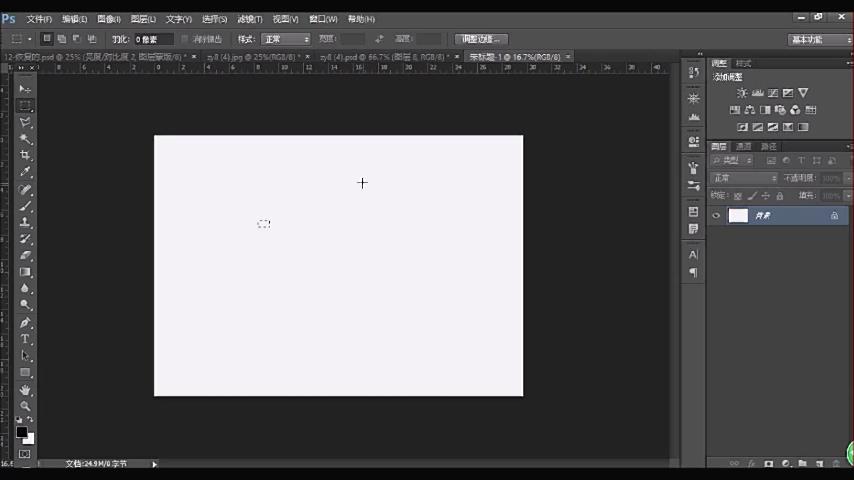 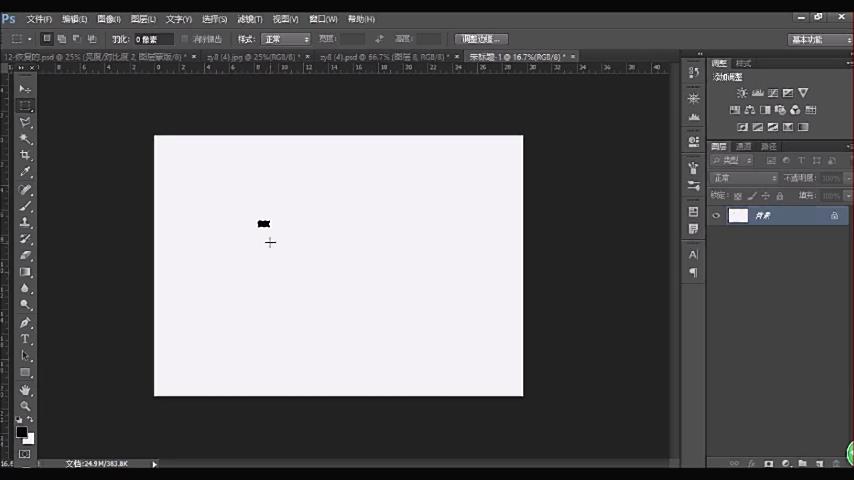 在编辑中选择定义画笔预设，就会自动将绘制好的黑色方块定义为笔刷，然后点击确定，现在在笔刷中就能找到我们自己绘制的笔刷了：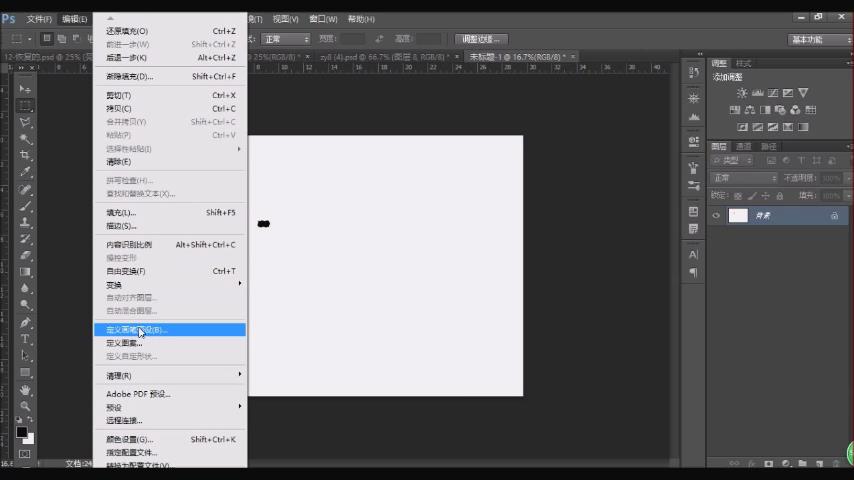 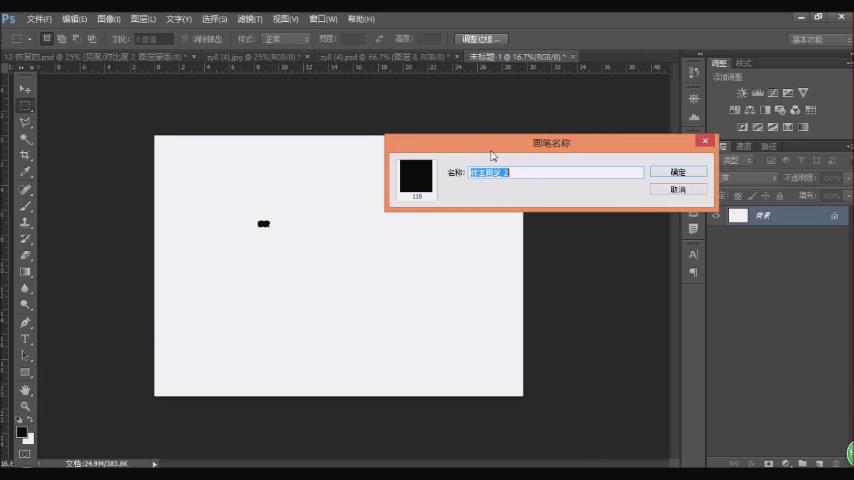 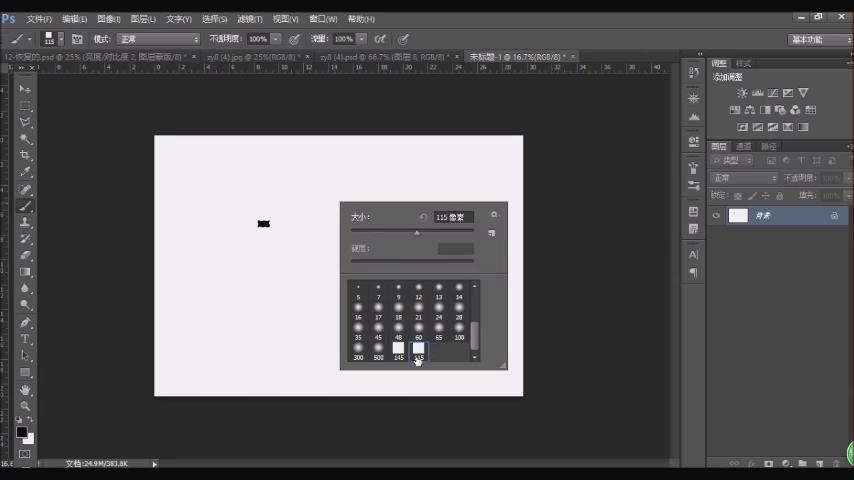 设置好之后点击切换画笔面板，弹出画笔面板控制选项：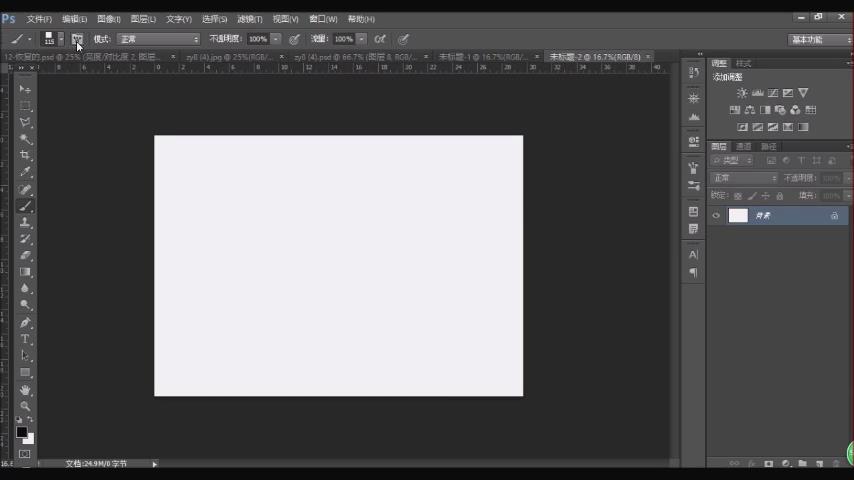 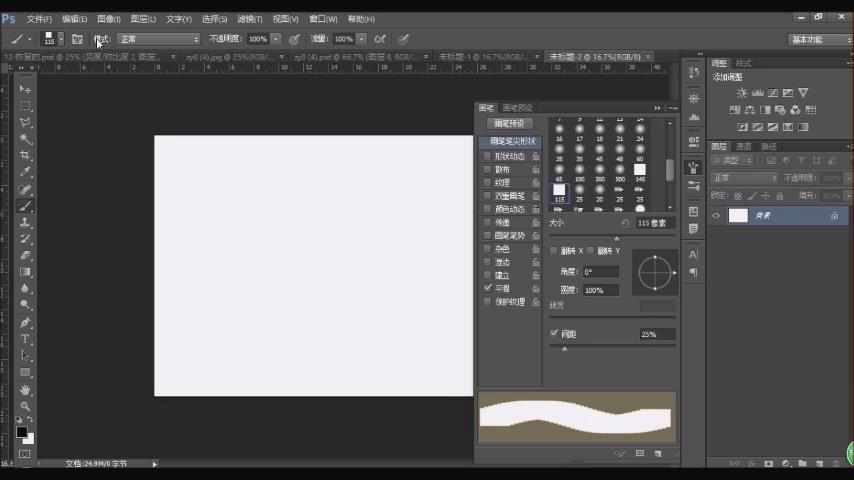 双击形状动态一栏：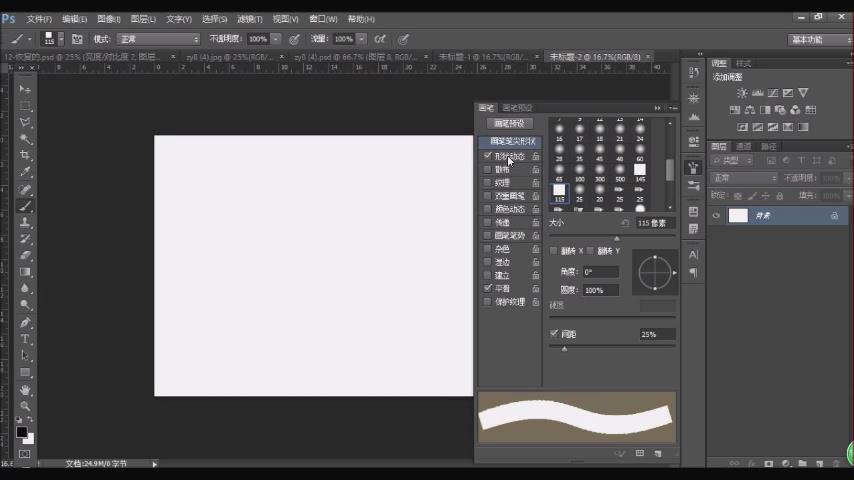 将角度一栏中控制调整为方向：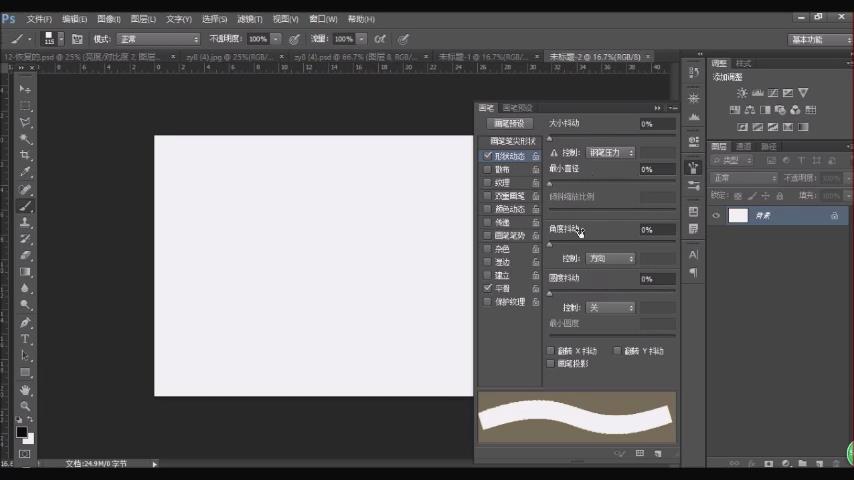 将画笔形象间距拉大：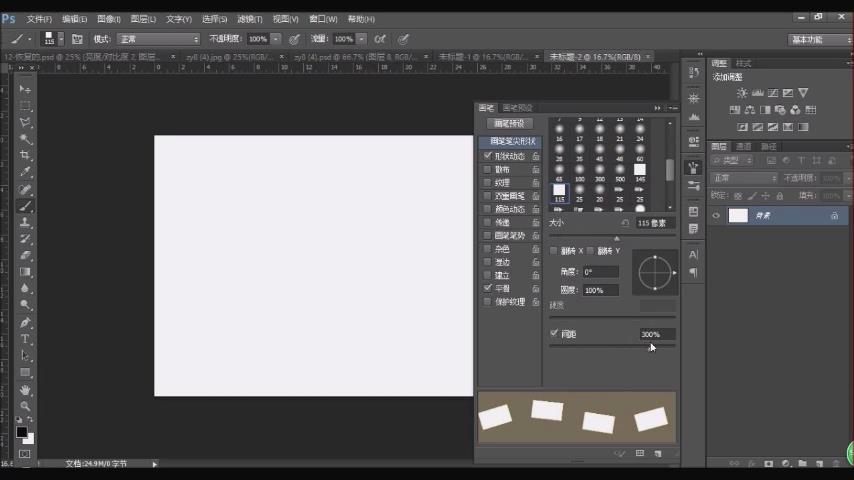 这时我们再去绘制此笔刷的时候，就是方块与方块之间有空隙的状态了：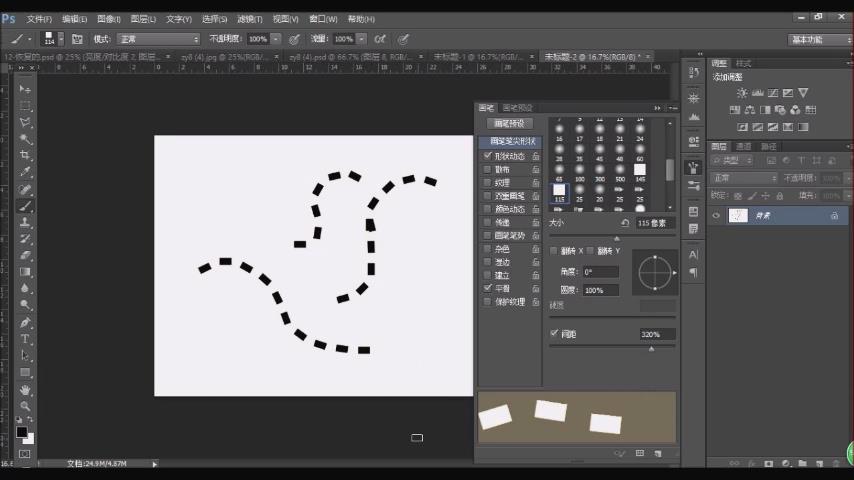 此时，我们转回到原图之中就可以绘制虚线箭头了。先用钢笔工具绘制出箭头的走势：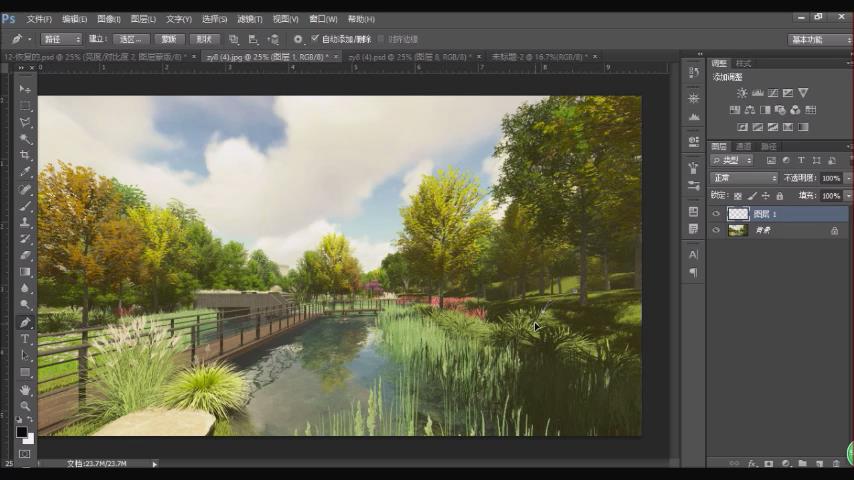 绘制完成之后，点击鼠标右键，选择描边路径：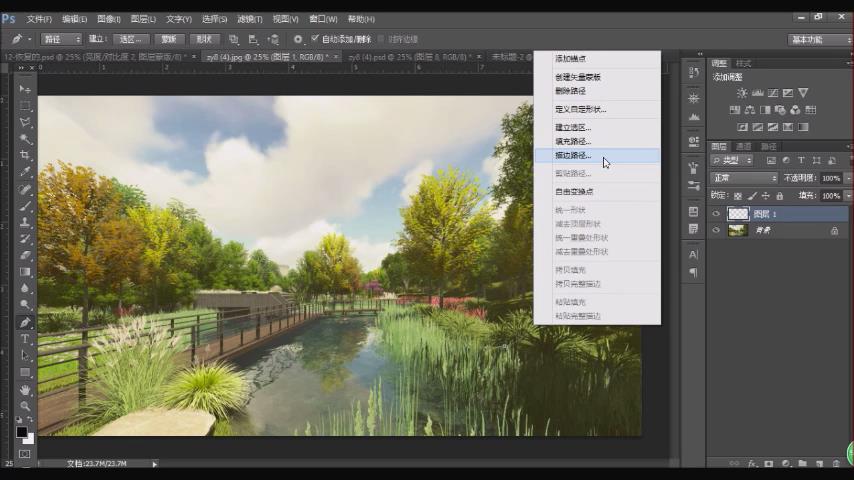 描边路径的工具选择画笔，点击确定，一个随着钢笔工具路径绘制的虚线就画好了：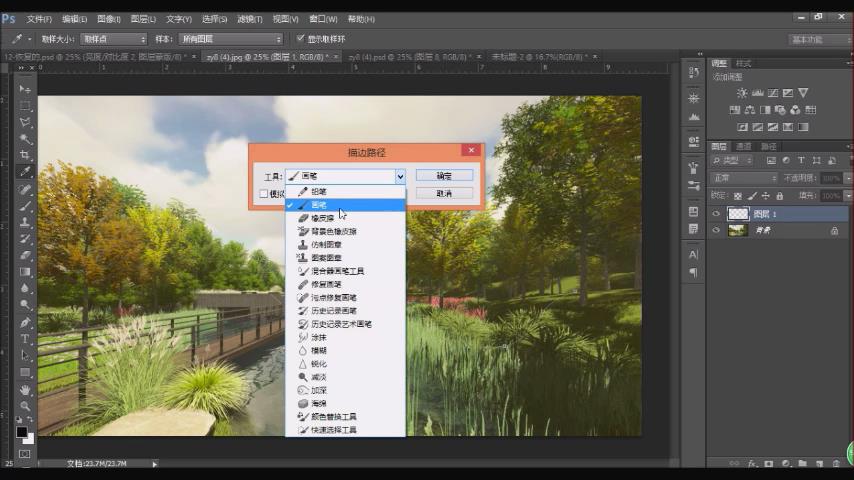 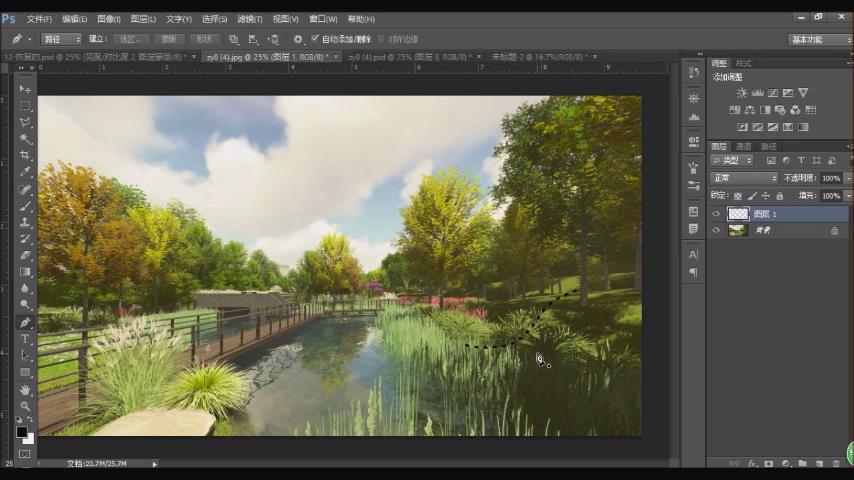 由于是黑色的看不清楚，因此我们点击Ctrl+图层面板，选择这条虚线：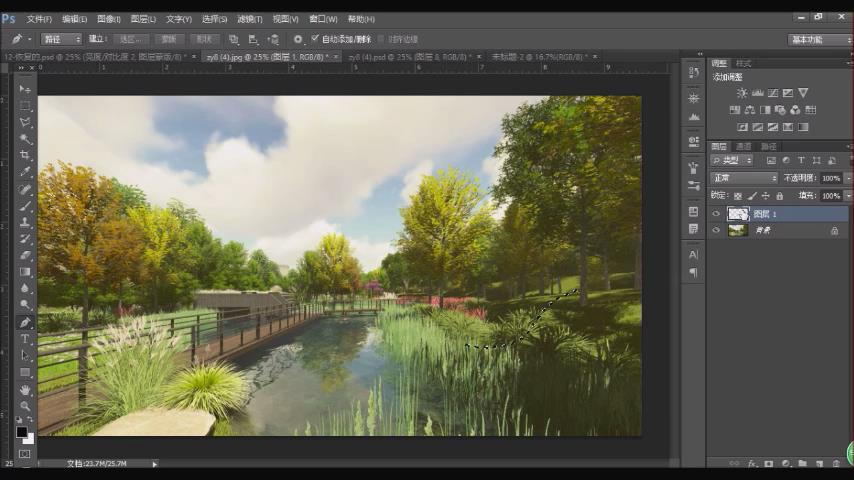 按Ctrl+Delete，填充背景色（背景色调为白色）就可以了：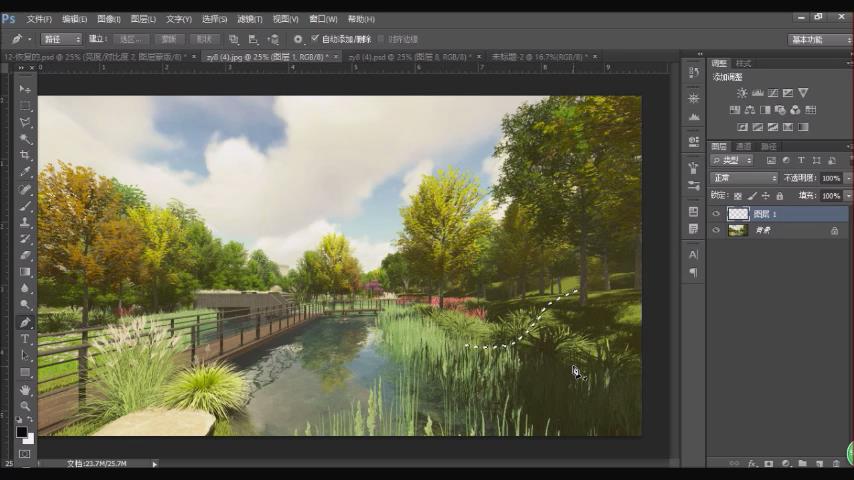 其他的箭头虚线也是一样的做法，箭头的样式可以在网上下载到各种各样的箭头素材，选择性的直接使用就可以了：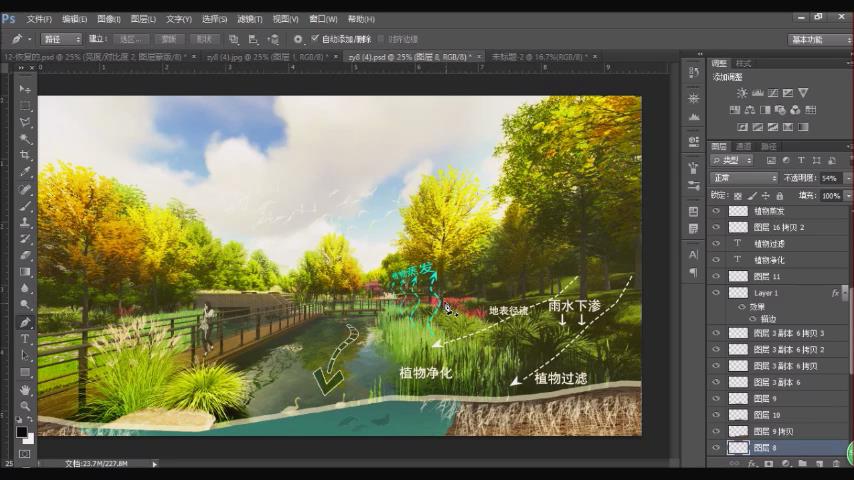 这样，一个PS制作的分析图就完成了：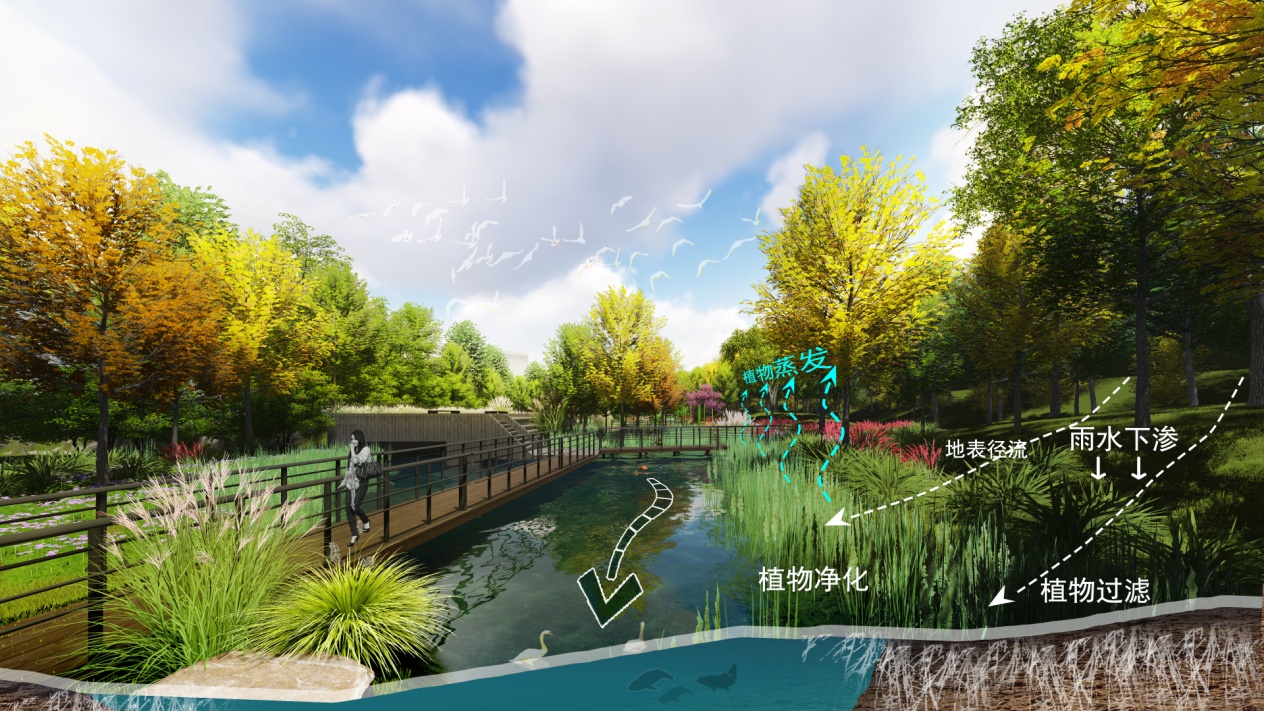 课 程电脑设计I章节题目用PS优化景观设计效果图班级2013级教学目的通过本章的学习，使学生了解和掌握如何运用PS进行景观设计效果图的优化，重点掌握景观设计效果图优化的制作流程，为景观设计为方向的学习奠定基础。通过本章的学习，使学生了解和掌握如何运用PS进行景观设计效果图的优化，重点掌握景观设计效果图优化的制作流程，为景观设计为方向的学习奠定基础。通过本章的学习，使学生了解和掌握如何运用PS进行景观设计效果图的优化，重点掌握景观设计效果图优化的制作流程，为景观设计为方向的学习奠定基础。通过本章的学习，使学生了解和掌握如何运用PS进行景观设计效果图的优化，重点掌握景观设计效果图优化的制作流程，为景观设计为方向的学习奠定基础。通过本章的学习，使学生了解和掌握如何运用PS进行景观设计效果图的优化，重点掌握景观设计效果图优化的制作流程，为景观设计为方向的学习奠定基础。教学内容景观设计效果图的场景优化景观设计效果图分析图的制作景观设计效果图的场景优化景观设计效果图分析图的制作景观设计效果图的场景优化景观设计效果图分析图的制作景观设计效果图的场景优化景观设计效果图分析图的制作景观设计效果图的场景优化景观设计效果图分析图的制作教学重点通常我们用不同的渲染软件将景观设计效果图渲染出来之后，效果上都会有一些不足和缺陷，比如色调上和场景气氛的渲染上，这时我们就需要利用PS将场景效果图进行优化，给效果图增添一些人物和配景的设置以增强氛围感，本节课程的重点就是讲解如何利用PS进行景观设计效果图的优化。通常我们用不同的渲染软件将景观设计效果图渲染出来之后，效果上都会有一些不足和缺陷，比如色调上和场景气氛的渲染上，这时我们就需要利用PS将场景效果图进行优化，给效果图增添一些人物和配景的设置以增强氛围感，本节课程的重点就是讲解如何利用PS进行景观设计效果图的优化。通常我们用不同的渲染软件将景观设计效果图渲染出来之后，效果上都会有一些不足和缺陷，比如色调上和场景气氛的渲染上，这时我们就需要利用PS将场景效果图进行优化，给效果图增添一些人物和配景的设置以增强氛围感，本节课程的重点就是讲解如何利用PS进行景观设计效果图的优化。通常我们用不同的渲染软件将景观设计效果图渲染出来之后，效果上都会有一些不足和缺陷，比如色调上和场景气氛的渲染上，这时我们就需要利用PS将场景效果图进行优化，给效果图增添一些人物和配景的设置以增强氛围感，本节课程的重点就是讲解如何利用PS进行景观设计效果图的优化。通常我们用不同的渲染软件将景观设计效果图渲染出来之后，效果上都会有一些不足和缺陷，比如色调上和场景气氛的渲染上，这时我们就需要利用PS将场景效果图进行优化，给效果图增添一些人物和配景的设置以增强氛围感，本节课程的重点就是讲解如何利用PS进行景观设计效果图的优化。教学难点PS的工具在景观设计图纸上的融会贯通使用。PS的工具在景观设计图纸上的融会贯通使用。PS的工具在景观设计图纸上的融会贯通使用。PS的工具在景观设计图纸上的融会贯通使用。PS的工具在景观设计图纸上的融会贯通使用。教学方法采用案例教学采用案例教学采用案例教学采用案例教学采用案例教学学时4（理论2课时，操作2课时）4（理论2课时，操作2课时）4（理论2课时，操作2课时）4（理论2课时，操作2课时）4（理论2课时，操作2课时）作业使用PS优化自己方案当中的效果图。使用PS优化自己方案当中的效果图。使用PS优化自己方案当中的效果图。使用PS优化自己方案当中的效果图。使用PS优化自己方案当中的效果图。